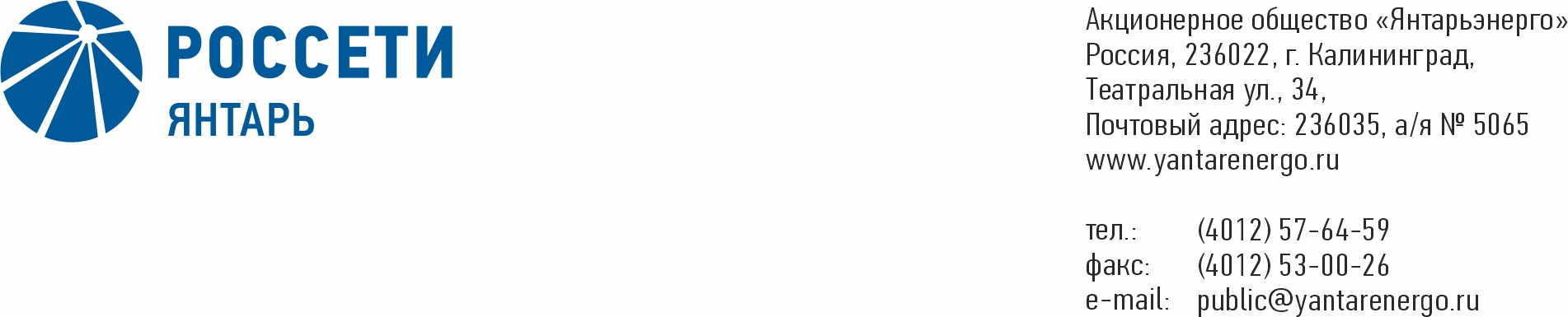 ПРОТОКОЛЗаседания Совета директоров АО «Янтарьэнерго»08.11.2021                                                                                                              № 8КалининградФорма проведения заседания Совета директоров АО «Янтарьэнерго» -  заочное голосование (опросным путем).Председательствующий: Председатель Совета директоров – Полинов А.А.Корпоративный секретарь – Темнышев А.А.Члены Совета директоров, принявшие участие в заседании: Акимов Л.Ю.Краинский Д.В.Михеев Д.Д.Парамонова Н.В.Пидник А.Ю.Тихонова М.Г.Число членов Совета директоров, принявших участие в заседании (голосовании), составляет 7 из 7 избранных членов Совета директоров. Кворум для проведения заседания Совета директоров составляет не менее половины от числа избранных членов Совета директоров Общества (пункт 15.12 статьи 15 Устава АО «Янтарьэнерго»). Кворум для проведения заседания Совета директоров имеется.Повестка дня:Об утверждении дорожной карты по развитию дополнительных (нетарифных) услуг АО «Янтарьэнерго» с учетом концепции «Цифровая трансформация 2030».Об утверждении плана работы Совета директоров Общества на 2021 - 2022 корпоративный год.О рассмотрении отчетов об исполнении сводного по РСБУ и консолидированного на принципах МСФО бизнес - планов группы АО «Янтарьэнерго» за 1 полугодие 2021 года.О рассмотрении отчета о ходе реализации инвестиционных проектов 
АО «Янтарьэнерго», включенных в перечень приоритетных объектов, за 2 квартал 2021 года.О рассмотрении результатов выездных проверок Минэнерго России хода реализации инвестиционных проектов «Реконструкция ПС 110/15 кВ О-19 Полесск: с заменой двух трансформаторов 10 МВА на 16 МВА с приростом 12 МВА; изменением схемы ОРУ 110 кВ на ОРУ110-5Н, реконструкция ячеек ЗРУ 15 кВ, РЗА, телемеханики, связи» и «Реконструкция ПС 110/15 кВ О-31 Багратионовск с заменой двух трансформаторов мощностью 10 МВА на трансформаторы мощностью 16 МВА с приростом 12 МВА, реконструкция ОРУ 110 кВ с изменением схемы на 110- 5Н, КСО 15 кВ с заменой оборудования», предусмотренных инвестиционной программой 
АО «Янтарьэнерго».Об определении позиции Общества (представителей Общества) 
по вопросу повестки дня заседания Совета директоров АО «Калининградская генерирующая компания»: «Об утверждении целевых значений ключевых показателей эффективности (КПЭ) Генерального директора АО «Калининградская генерирующая компания» на 2021 год».Об определении позиции Общества (представителей Общества)  по вопросу повестки дня заседания Совета директоров АО «Янтарьэнергосбыт»: «Об утверждении кандидатуры страховой организации для заключения договора страхования Общества».ВОПРОС № 1: Об утверждении Дорожной карты по развитию дополнительных (нетарифных) услуг АО «Янтарьэнерго» с учетом концепции «Цифровая трансформация 2030».Вопрос, поставленный на голосование: 1. Утвердить Дорожную карту по развитию дополнительных (нетарифных) услуг АО «Янтарьэнерго» с учетом Концепции «Цифровая трансформация 2030» согласно приложению к настоящему решению Совета директоров Общества.Поручить единоличному исполнительному органу Общества обеспечить:2.1. Ежеквартальное представление на рассмотрение Комитета по технологическому присоединению к электрическим сетям при Совете директоров Общества Отчета об исполнении Дорожной карты по развитию дополнительных (нетарифных) услуг АО «Янтарьэнерго» с учетом Концепции «Цифровая трансформация 2030».Срок – до 15 числа месяца, следующего за отчетным кварталом.2.2. Ежегодное представление на рассмотрение Совета директоров Общества Отчета об исполнении Дорожной карты по развитию дополнительных (нетарифных) услуг АО «Янтарьэнерго» с учетом Концепции «Цифровая трансформация 2030».Срок – ежегодно в течении 45 дней после окончания отчетного периода.Итоги голосования по данному вопросу:Решение по данному вопросу принимается большинством голосов членов Совета директоров Общества, принимающих участие в голосовании.Решение принято.ВОПРОС № 2: Об утверждении Плана работы Совета директоров Общества на 2021 - 2022 корпоративный год.Вопрос, поставленный на голосование: Утвердить План работы Совета директоров Общества на 2021-2022 корпоративный год согласно приложению к настоящему решению Совета директоров Общества.Итоги голосования по данному вопросу:Решение по данному вопросу принимается большинством голосов членов Совета директоров Общества, принимающих участие в голосовании.Решение принято.ВОПРОС № 3: О рассмотрении отчетов об исполнении сводного по РСБУ и консолидированного на принципах МСФО бизнес - планов Группы АО «Янтарьэнерго» за 1 полугодие 2021 года.Вопрос, поставленный на голосование: Принять к сведению Отчеты об исполнении сводного на принципах РСБУ и консолидированного на принципах МСФО бизнес - планов Группы АО «Янтарьэнерго» за 1 полугодие 2021 года согласно приложению к настоящему решению Совета директоров Общества.Итоги голосования по данному вопросу:Решение по данному вопросу принимается большинством голосов всех избранных членов Совета директоров Общества, не являющихся выбывшими.Решение принято.ВОПРОС № 4: О рассмотрении отчета о ходе реализации инвестиционных проектов АО «Янтарьэнерго», включенных в перечень приоритетных объектов, за 2 квартал 2021 года.Вопрос, поставленный на голосование: 1. Принять к сведению отчет о ходе реализации инвестиционных проектов АО «Янтарьэнерго», включенных в перечень приоритетных объектов, за 2 квартал 2021 года, согласно приложению к настоящему решению Совета директоров Общества.2. Отметить увеличение в отчетном периоде количества невыполненных контрольных этапов укрупненных сетевых графиков приоритетных инвестиционных проектов, в том числе включенных в План развития АО «Янтарьэнерго».3. Единоличному исполнительному органу АО «Янтарьэнерго»:3.1. Принять меры и обеспечить в III квартале 2021 года устранение допущенных отставаний от графиков выполнения работ на приоритетных объектах.3.2. Представить в составе материалов следующего отчета «О ходе реализации инвестиционных проектов Общества за 3 квартал 2021 года, включенных в перечень приоритетных объектов» информацию о причинах, принятых мерах, направленных на ликвидацию отставаний от установленных сроков выполнения работ по приоритетным объектам, и недопущению отклонения в дальнейшем.3.3. Взять на особый контроль исполнение приоритетных инвестиционных проектов, в том числе включенных в План развития АО «Янтарьэнерго», и обеспечить их приемку в эксплуатацию в установленные сроки.Итоги голосования по данному вопросу:Решение по данному вопросу принимается большинством голосов всех избранных членов Совета директоров Общества, не являющихся выбывшими.Решение принято.ВОПРОС № 5: О рассмотрении результатов выездных проверок Минэнерго России хода реализации инвестиционных проектов «Реконструкция ПС 110/15 кВ О-19 Полесск: с заменой двух трансформаторов 10 МВА на 16 МВА с приростом 12 МВА; изменением схемы ОРУ 110 кВ на ОРУ110-5Н, реконструкция ячеек ЗРУ 15 кВ, РЗА, телемеханики, связи» и «Реконструкция ПС 110/15 кВ О-31 Багратионовск с заменой двух трансформаторов мощностью 10 МВА на трансформаторы мощностью 16 МВА с приростом 12 МВА, реконструкция ОРУ 110 кВ с изменением схемы на 110- 5Н, КСО 15 кВ с заменой оборудования», предусмотренных инвестиционной программой                 АО «Янтарьэнерго».Вопрос, поставленный на голосование: 1. Принять к сведению информацию о результатах выездных проверок Минэнерго России хода реализации инвестиционных проектов, предусмотренных инвестиционной программой АО «Янтарьэнерго»: «Реконструкция ПС 110/15 кВ О-19 Полесск: с заменой двух трансформаторов 10 МВА на 16 МВА с приростом 12 МВА; изменением схемы ОРУ 110 кВ на ОРУ110-5Н, реконструкция ячеек ЗРУ 15 кВ, РЗА, телемеханики, связи»;«Реконструкция ПС 110/15 кВ О-31 Багратионовск с заменой двух трансформаторов мощностью 10 МВА на трансформаторы мощностью 16 МВА с приростом 12 МВА, реконструкция ОРУ 110 кВ с изменением схемы на 110- 5Н, КСО 15 кВ с заменой оборудования».2. Единоличному исполнительному органу АО «Янтарьэнерго» обеспечить контроль за исполнением компенсирующих мероприятий и недопущение выявленных нарушений в дальнейшем.Итоги голосования по данному вопросу:Решение по данному вопросу принимается большинством голосов членов Совета директоров Общества, принимающих участие в голосовании.Решение принято.ВОПРОС № 6: Об определении позиции Общества (представителей Общества) по вопросу повестки дня заседания Совета директоров АО «Калининградская генерирующая компания»: «Об утверждении целевых значений ключевых показателей эффективности (КПЭ) Генерального директора АО «Калининградская генерирующая компания» на 2021 год.Вопрос, поставленный на голосование: Поручить представителям АО «Янтарьэнерго» в Совете директоров 
АО «Янтарьэнерго» по вопросу «Об утверждении целевых значений ключевых показателей эффективности (КПЭ) Генерального директора АО Калининградская генерирующая компания» на 2021 год», голосовать «ЗА» принятие следующего решения:  1. Утвердить целевые значения ключевых показателей эффективности (КПЭ) Генерального директора АО «Калининградская генерирующая компания» на 2021 год согласно приложению к настоящему решению Совета директоров.2. Поручить Генеральному директору АО «Калининградская генерирующая компания» представить на рассмотрение Совета директоров Общества актуализированную Методику расчета и оценки выполнения ключевых показателей эффективности (КПЭ) Генерального директора АО «Калининградская генерирующая компания».Срок: до 30.11.2021.Итоги голосования по данному вопросу:Решение по данному вопросу принимается большинством голосов всех избранных членов Совета директоров Общества, не являющихся выбывшими..Решение принято.ВОПРОС № 7: Об определении позиции АО «Янтарьэнерго» по вопросу повестки дня заседания Совета директоров АО «Янтарьэнергосбыт»: «Об утверждении кандидатуры страховой организации для заключения договора страхования Общества».Вопрос, поставленный на голосование: 1. Поручить представителям АО «Янтарьэнерго» в Совете директоров               АО «Янтарьэнергосбыт» по вопросу: «Об утверждении кандидатуры страховой организации для заключения договора страхования Общества» голосовать «ЗА» принятие следующего решения:	Утвердить в качестве страховщика Общества следующую страховую компанию: 2. Отметить позднее вынесение вопроса на рассмотрение Совета директоров Общества.Итоги голосования по данному вопросу:Решение по данному вопросу принимается большинством голосов всех избранных членов Совета директоров Общества, не являющихся выбывшими. Решение принято.Принятые решения:По вопросу № 1 повестки дня: 1. Утвердить Дорожную карту по развитию дополнительных (нетарифных) услуг АО «Янтарьэнерго» с учетом Концепции «Цифровая трансформация 2030» согласно приложению к настоящему решению Совета директоров Общества.Поручить единоличному исполнительному органу Общества обеспечить:2.1. Ежеквартальное представление на рассмотрение Комитета по технологическому присоединению к электрическим сетям при Совете директоров Общества Отчета об исполнении Дорожной карты по развитию дополнительных (нетарифных) услуг АО «Янтарьэнерго» с учетом Концепции «Цифровая трансформация 2030».Срок – до 15 числа месяца, следующего за отчетным кварталом.2.2. Ежегодное представление на рассмотрение Совета директоров Общества Отчета об исполнении Дорожной карты по развитию дополнительных (нетарифных) услуг АО «Янтарьэнерго» с учетом Концепции «Цифровая трансформация 2030».Срок – ежегодно в течении 45 дней после окончания отчетного периода.По вопросу № 2 повестки дня: Утвердить План работы Совета директоров Общества на 2021-2022 корпоративный год согласно приложению к настоящему решению Совета директоров Общества.По вопросу № 3 повестки дня: Принять к сведению Отчеты об исполнении сводного на принципах РСБУ и консолидированного на принципах МСФО бизнес - планов Группы АО «Янтарьэнерго» за 1 полугодие 2021 года согласно приложению к настоящему решению Совета директоров Общества.По вопросу № 4 повестки дня:1. Принять к сведению отчет о ходе реализации инвестиционных проектов АО «Янтарьэнерго», включенных в перечень приоритетных объектов, за 2 квартал 2021 года, согласно приложению к настоящему решению Совета директоров Общества.2. Отметить увеличение в отчетном периоде количества невыполненных контрольных этапов укрупненных сетевых графиков приоритетных инвестиционных проектов, в том числе включенных в План развития АО «Янтарьэнерго».3. Единоличному исполнительному органу АО «Янтарьэнерго»:3.1. Принять меры и обеспечить в III квартале 2021 года устранение допущенных отставаний от графиков выполнения работ на приоритетных объектах.3.2. Представить в составе материалов следующего отчета «О ходе реализации инвестиционных проектов Общества за 3 квартал 2021 года, включенных в перечень приоритетных объектов» информацию о причинах, принятых мерах, направленных на ликвидацию отставаний от установленных сроков выполнения работ по приоритетным объектам, и недопущению отклонения в дальнейшем.3.3. Взять на особый контроль исполнение приоритетных инвестиционных проектов, в том числе включенных в План развития АО «Янтарьэнерго», и обеспечить их приемку в эксплуатацию в установленные сроки.По вопросу № 5 повестки дня: 1. Принять к сведению информацию о результатах выездных проверок Минэнерго России хода реализации инвестиционных проектов, предусмотренных инвестиционной программой АО «Янтарьэнерго»: «Реконструкция ПС 110/15 кВ О-19 Полесск: с заменой двух трансформаторов 10 МВА на 16 МВА с приростом 12 МВА; изменением схемы ОРУ 110 кВ на ОРУ110-5Н, реконструкция ячеек ЗРУ 15 кВ, РЗА, телемеханики, связи»;«Реконструкция ПС 110/15 кВ О-31 Багратионовск с заменой двух трансформаторов мощностью 10 МВА на трансформаторы мощностью 16 МВА с приростом 12 МВА, реконструкция ОРУ 110 кВ с изменением схемы на 110- 5Н, КСО 15 кВ с заменой оборудования».2. Единоличному исполнительному органу АО «Янтарьэнерго» обеспечить контроль за исполнением компенсирующих мероприятий и недопущение выявленных нарушений в дальнейшем.По вопросу № 6 повестки дня:Поручить представителям АО «Янтарьэнерго» в Совете директоров 
АО «Янтарьэнерго» по вопросу «Об утверждении целевых значений ключевых показателей эффективности (КПЭ) Генерального директора АО Калининградская генерирующая компания» на 2021 год», голосовать «ЗА» принятие следующего решения:  1. Утвердить целевые значения ключевых показателей эффективности (КПЭ) Генерального директора АО «Калининградская генерирующая компания» на 2021 год согласно приложению к настоящему решению Совета директоров.2. Поручить Генеральному директору АО «Калининградская генерирующая компания» представить на рассмотрение Совета директоров Общества актуализированную Методику расчета и оценки выполнения ключевых показателей эффективности (КПЭ) Генерального директора АО «Калининградская генерирующая компания».Срок: до 30.11.2021.По вопросу № 7 повестки дня:1. Поручить представителям АО «Янтарьэнерго» в Совете директоров               АО «Янтарьэнергосбыт» по вопросу: «Об утверждении кандидатуры страховой организации для заключения договора страхования Общества» голосовать «ЗА» принятие следующего решения:	Утвердить в качестве страховщика Общества следующую страховую компанию: 2. Отметить позднее вынесение вопроса на рассмотрение Совета директоров Общества.Дата составления протокола 08 ноября 2021 года.Председатель Совета директоров                                                       А.А. ПолиновКорпоративный секретарь                                                                 А.А. Темнышев№№ п/пФ.И.О.члена Совета директоровВарианты голосованияВарианты голосованияВарианты голосования№       “За”“Против”“Воздержался”1.Полинов Алексей Александрович       «ЗА»         - -2.Акимов Леонид Юрьевич«ЗА»--3.Краинский Даниил Владимирович«ЗА»--4.Михеев Дмитрий Дмитриевич«ЗА»--5.Пидник Артем Юрьевич«ЗА»--6.Парамонова Наталья Владимировна«ЗА»--7.Тихонова Мария Геннадьевна«ЗА»--№№ п/пФ.И.О.члена Совета директоровВарианты голосованияВарианты голосованияВарианты голосования№       “За”“Против”“Воздержался”1.Полинов Алексей Александрович       «ЗА»         - -2.Акимов Леонид Юрьевич«ЗА»--3.Краинский Даниил Владимирович«ЗА»--4.Михеев Дмитрий Дмитриевич«ЗА»--5.Пидник Артем Юрьевич«ЗА»--6.Парамонова Наталья Владимировна«ЗА»--7.Тихонова Мария Геннадьевна«ЗА»--№№ п/п Ф.И.О.члена Совета директоровВарианты голосованияВарианты голосованияВарианты голосования№       “За”“Против”“Воздержался”1.Полинов Алексей Александрович       «ЗА»         - -2.Акимов Леонид Юрьевич«ЗА»--3.Краинский Даниил Владимирович«ЗА»--4.Михеев Дмитрий Дмитриевич«ЗА»--5.Пидник Артем Юрьевич«ЗА»--6.Парамонова Наталья Владимировна«ЗА»--7.Тихонова Мария Геннадьевна«ЗА»--№№ п/пФ.И.О.члена Совета директоровВарианты голосованияВарианты голосованияВарианты голосования№       “За”“Против”“Воздержался”1.Полинов Алексей Александрович       «ЗА»         - -2.Акимов Леонид Юрьевич«ЗА»--3.Краинский Даниил Владимирович«ЗА»--4.Михеев Дмитрий Дмитриевич«ЗА»--5.Пидник Артем Юрьевич«ЗА»--6.Парамонова Наталья Владимировна«ЗА»--7.Тихонова Мария Геннадьевна«ЗА»--№№ п/п Ф.И.О.члена Совета директоровВарианты голосованияВарианты голосованияВарианты голосования№       “За”“Против”“Воздержался”1.Полинов Алексей Александрович       «ЗА»         - -2.Акимов Леонид Юрьевич«ЗА»--3.Краинский Даниил Владимирович«ЗА»--4.Михеев Дмитрий Дмитриевич«ЗА»--5.Пидник Артем Юрьевич«ЗА»--6.Парамонова Наталья Владимировна«ЗА»--7.Тихонова Мария Геннадьевна«ЗА»--№№ п/п Ф.И.О.члена Совета директоровВарианты голосованияВарианты голосованияВарианты голосования№       “За”“Против”“Воздержался”1.Полинов Алексей Александрович       «ЗА»         - -2.Акимов Леонид Юрьевич«ЗА»--3.Краинский Даниил Владимирович«ЗА»--4.Михеев Дмитрий Дмитриевич«ЗА»--5.Пидник Артем Юрьевич«ЗА»--6.Парамонова Наталья Владимировна«ЗА»--7.Тихонова Мария Геннадьевна«ЗА»--Вид страхованияСтраховая компанияПериод страхованияДобровольное медицинское страхование (ДМС)АО «АльфаСтрахование»с 01.08.2021по 31.07.2022№№ п/п Ф.И.О.члена Совета директоровВарианты голосованияВарианты голосованияВарианты голосования№       “За”“Против”“Воздержался”1.Полинов Алексей Александрович       «ЗА»         - -2.Акимов Леонид Юрьевич«ЗА»--3.Краинский Даниил Владимирович«ЗА»--4.Михеев Дмитрий Дмитриевич«ЗА»--5.Пидник Артем Юрьевич«ЗА»--6.Парамонова Наталья Владимировна«ЗА»--7.Тихонова Мария Геннадьевна«ЗА»--Вид страхованияСтраховая компанияПериод страхованияДобровольное медицинское страхование (ДМС)АО «АльфаСтрахование»с 01.08.2021по 31.07.2022